Special Occasion Application Addendum특별 행사 신청을 위한 보충 신청서주류 제한 구역 내 미성년자 참석을 신청할 경우 비영리 단체 또는 기관의 특별 행사 면허 신청서에 본 양식을 동봉해야 합니다.본 신청서는 특별 행사 60일 전 제출해야 합니다. 미성년자가 참석하는 경우, 해당 행사는 오후 9시까지 종료되어야 합니다. 매년 각 행사마다 보충 신청서를 새로 추가해야 합니다.문의사항은 주류 및 대마초국 고객 서비스 번호 (360) 664-1600으로 연락하십시오. 비영리 기관 정보행사 기획자 정보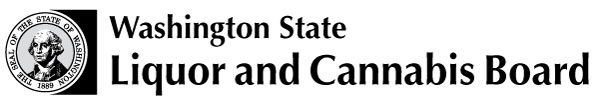 Licensing and Regulation1025 Union Ave SEPO Box 43098Olympia WA 98504-3098(360) 664-1600 (Press 4)팩스: (360) 753-2710www.lcb.wa.gov단체 또는 기관명:          비영리 단체 또는 기관 담당자 이름 및 전화번호:       (행사 시 집행 담당자를 만날 수 있어야 합니다)비영리 단체 또는 기관 담당자 이름 및 전화번호:       (행사 시 집행 담당자를 만날 수 있어야 합니다)행사 참석자 수는 얼마나 됩니까?      만 21세 미만 참석자의 비율은 얼마입니까?      청소년 참석을 신청하는 주류 제한 구역의 규모는 몇 평방피트입니까?      (주류 판매, 제공 및 소비를 신청하는 모든 구역이 명확히 표시된 장소 지도를 첨부하십시오)청소년 참석을 신청하는 주류 제한 구역의 규모는 몇 평방피트입니까?      (주류 판매, 제공 및 소비를 신청하는 모든 구역이 명확히 표시된 장소 지도를 첨부하십시오)알코올 음료 용기와 무알콜 음료 용기를 어떻게 구별합니까? 각 상거래 시 1인당 판매되는 음료 수에 관한 방침은 어떻게 됩니까?      (1인 1회 구매당 알코올 함유 음료 2잔 이상을 판매할 수 없습니다)알코올 음료 용기와 무알콜 음료 용기를 어떻게 구별합니까? 각 상거래 시 1인당 판매되는 음료 수에 관한 방침은 어떻게 됩니까?      (1인 1회 구매당 알코올 함유 음료 2잔 이상을 판매할 수 없습니다)아동에게 어떤 활동이 준비되어 있습니까?      아동에게 어떤 활동이 준비되어 있습니까?      아동에게 어떤 활동이 준비되어 있습니까?      만 21세 미만 청소년을 대상으로 한 주류 판매, 제공, 소비를 어떻게 방지합니까?      만 21세 미만 청소년을 대상으로 한 주류 판매, 제공, 소비를 어떻게 방지합니까?      만 21세 미만 청소년을 대상으로 한 주류 판매, 제공, 소비를 어떻게 방지합니까?      중독으로 보이는 사람의 주류 판매, 제공, 소비를 어떻게 방지합니까?      중독으로 보이는 사람의 주류 판매, 제공, 소비를 어떻게 방지합니까?      중독으로 보이는 사람의 주류 판매, 제공, 소비를 어떻게 방지합니까?      주류 판매 및 제공에 참여하는 사람에게 어떤 교육을 제공하며, 해당 사람들은 MAST 교육을 이수했습니까?      주류 판매 및 제공에 참여하는 사람에게 어떤 교육을 제공하며, 해당 사람들은 MAST 교육을 이수했습니까?      주류 판매 및 제공에 참여하는 사람에게 어떤 교육을 제공하며, 해당 사람들은 MAST 교육을 이수했습니까?      음식이 제공됩니까? 그렇다면 음식 제공 장소는 몇 곳입니까?      음식이 제공됩니까? 그렇다면 음식 제공 장소는 몇 곳입니까?      음식이 제공됩니까? 그렇다면 음식 제공 장소는 몇 곳입니까?      비영리 단체 및 주류 업계 홍보 담당자 사이에 계약을 체결되었습니까? 예/아니요(동그라미로 표시)'예'로 대답한 경우 해당 내용을 설명하십시오.       비영리 단체 및 주류 업계 홍보 담당자 사이에 계약을 체결되었습니까? 예/아니요(동그라미로 표시)'예'로 대답한 경우 해당 내용을 설명하십시오.       비영리 단체 및 주류 업계 홍보 담당자 사이에 계약을 체결되었습니까? 예/아니요(동그라미로 표시)'예'로 대답한 경우 해당 내용을 설명하십시오.       서명/직책날짜전화번호